КРАТКАЯ ИНФОРМАЦИЯо реализации Государственной программы «Энергосбережение» на 2021 – 2025 годы в 2022 годуОтветственный заказчик Государственный комитет по стандартизацииСТРУКТУРА ГОСПРОГРАММЫВЫПОЛНЕНИЕ ЦЕЛЕВЫХ ПОКАЗАТЕЛЕЙ ГОСПРОГРАММЫДинамика изменения ВВП, валового потребления ТЭР и энергоемкости ВВП к уровню 1993 г. (%)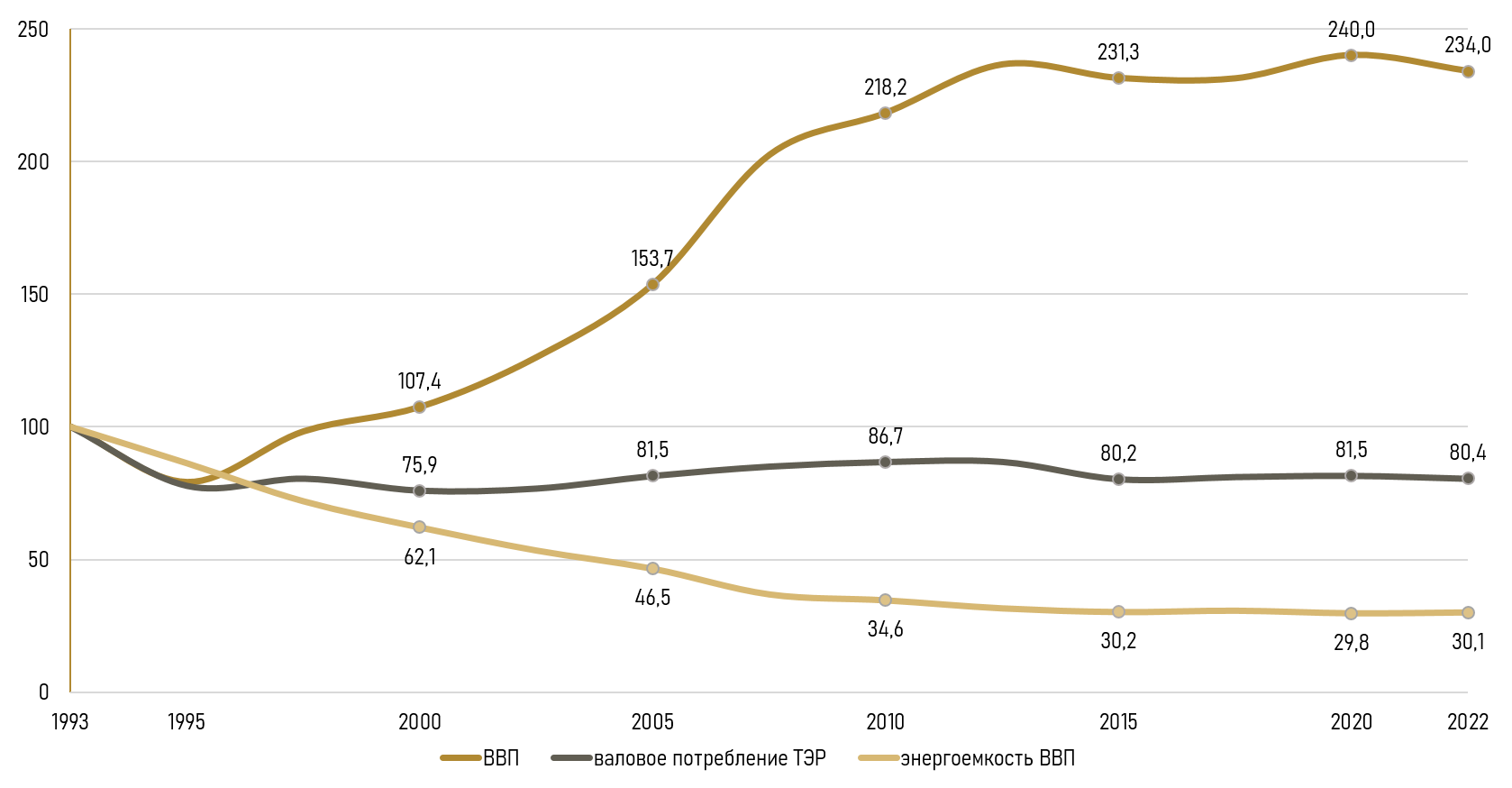 Динамика изменения доли местных ТЭР и доли ВИЭ в валовом потреблении ТЭР республики (%)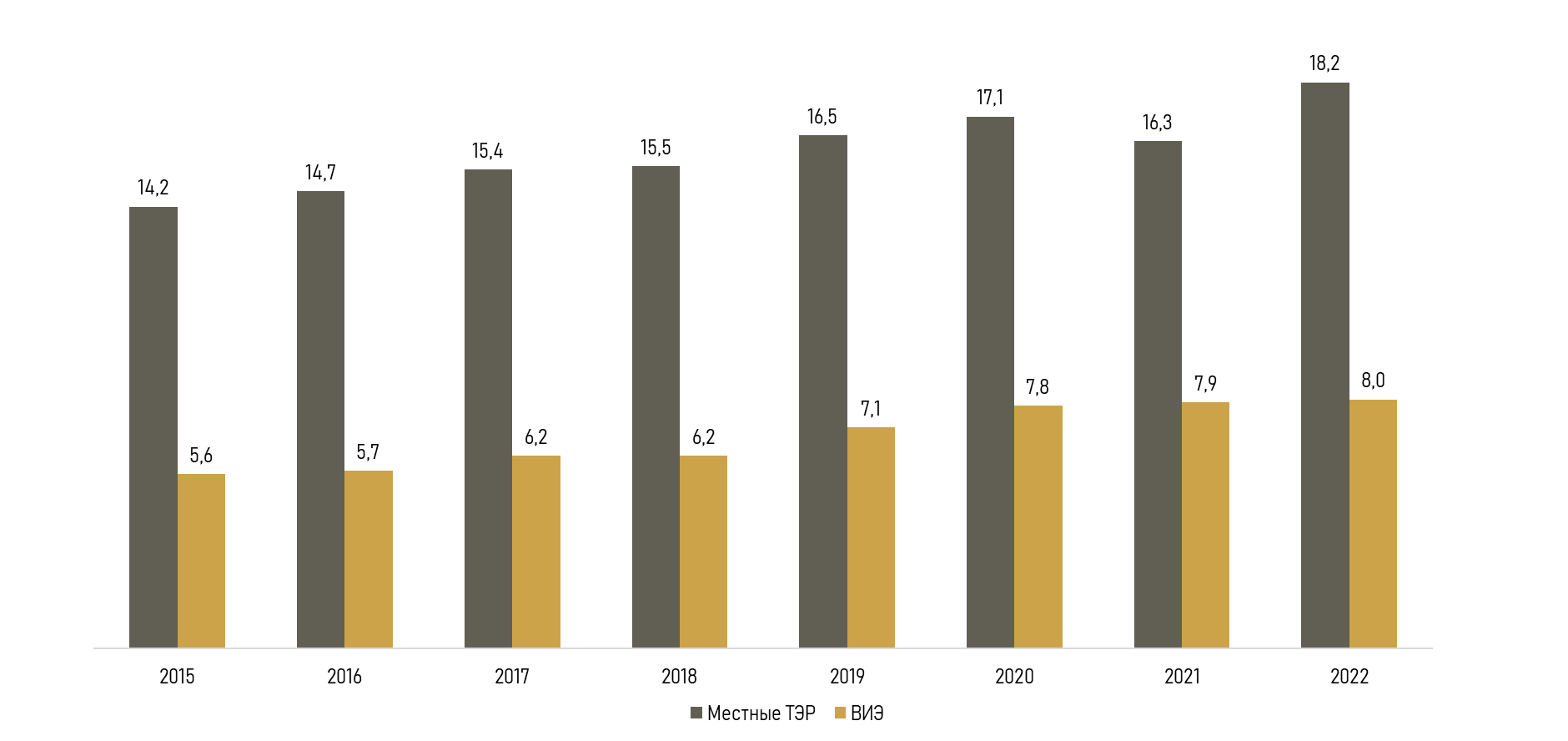 Экономия ТЭР по основным направлениям энергосбережения           в 2022 году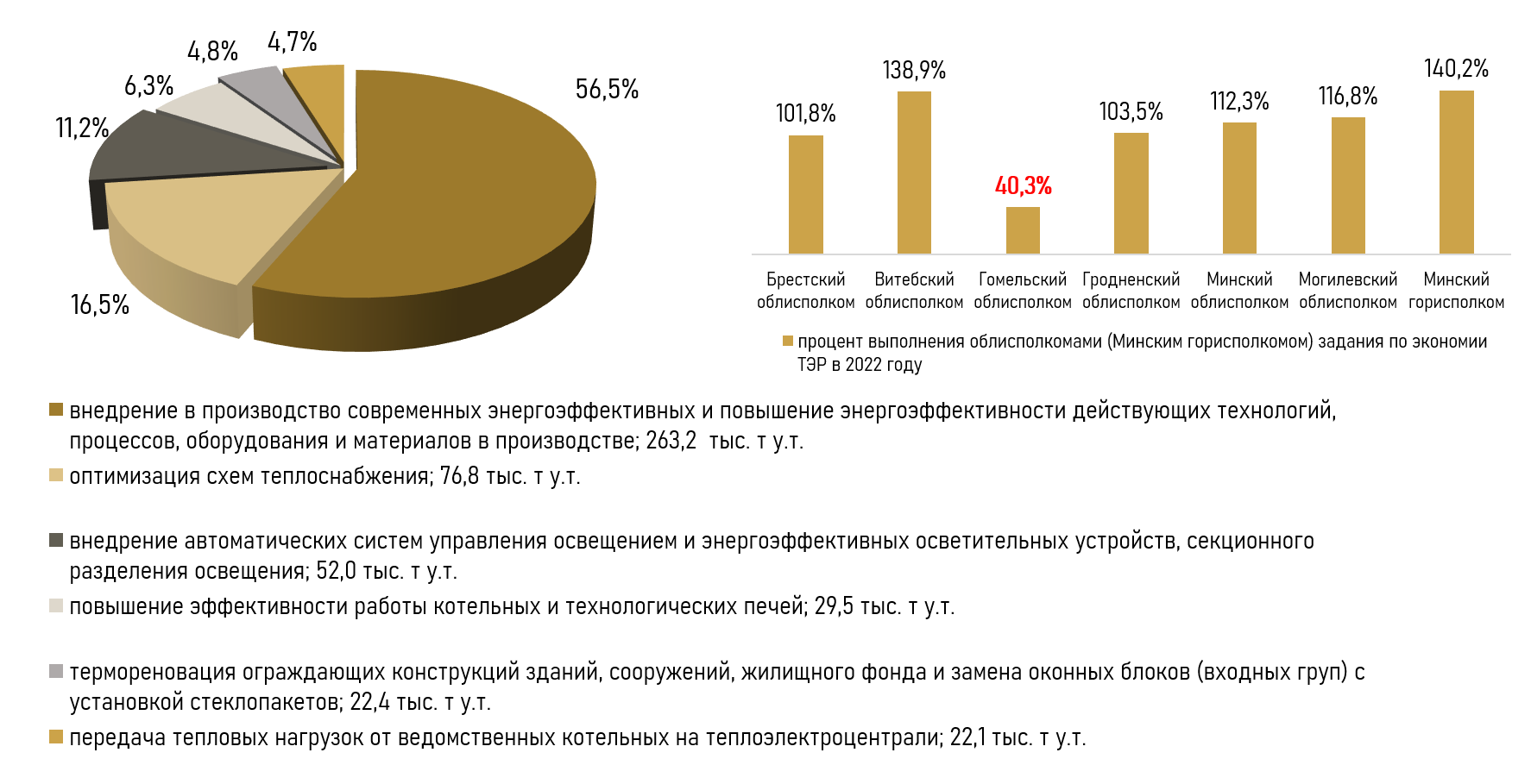 Ввод в эксплуатацию энергоисточников в соответствии с Государственной программой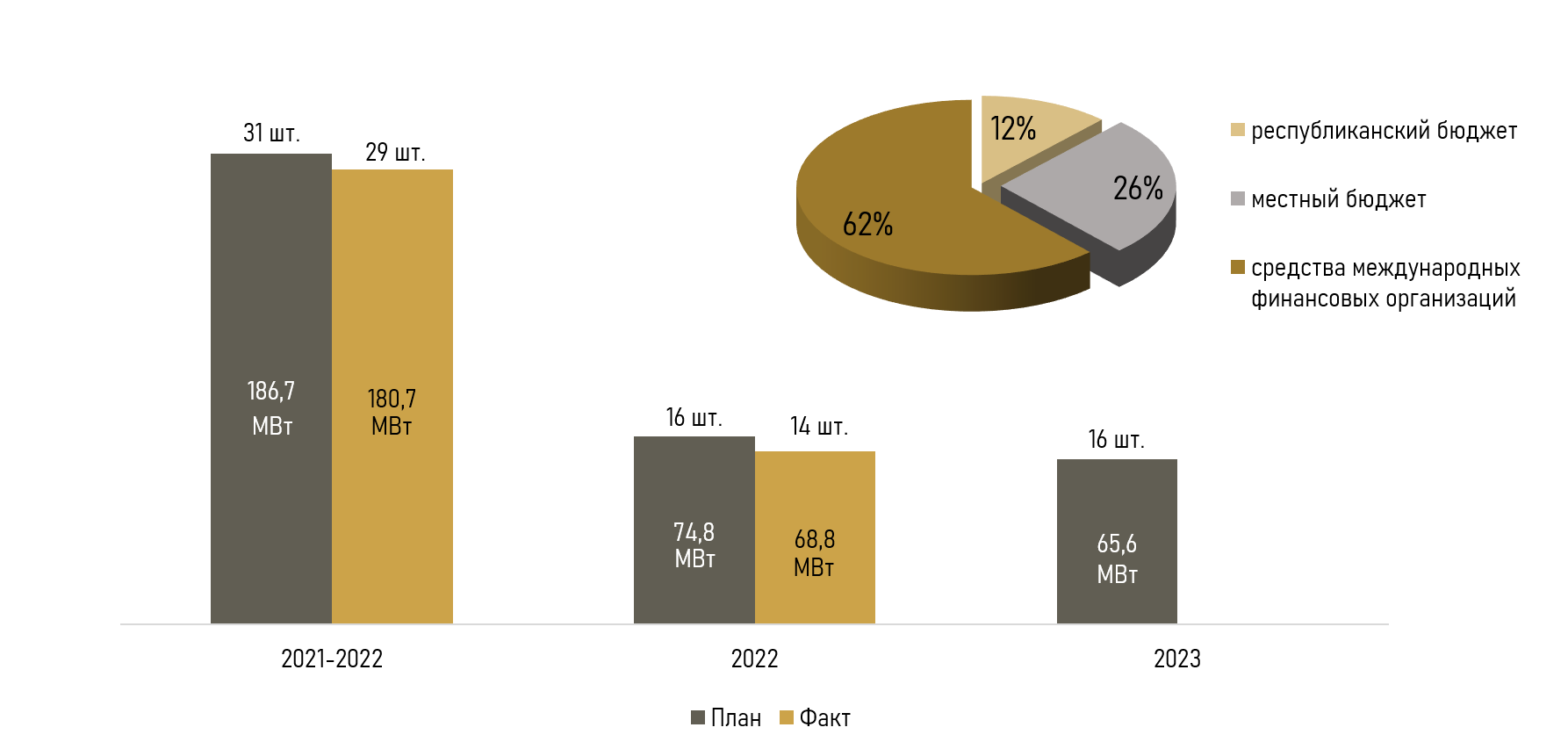 ФИНАНСИРОВАНИЕ ГОСПРОГРАММЫ Объемы финансирования общего комплекса мероприятий Госпрограммы на 2021-2025 годы 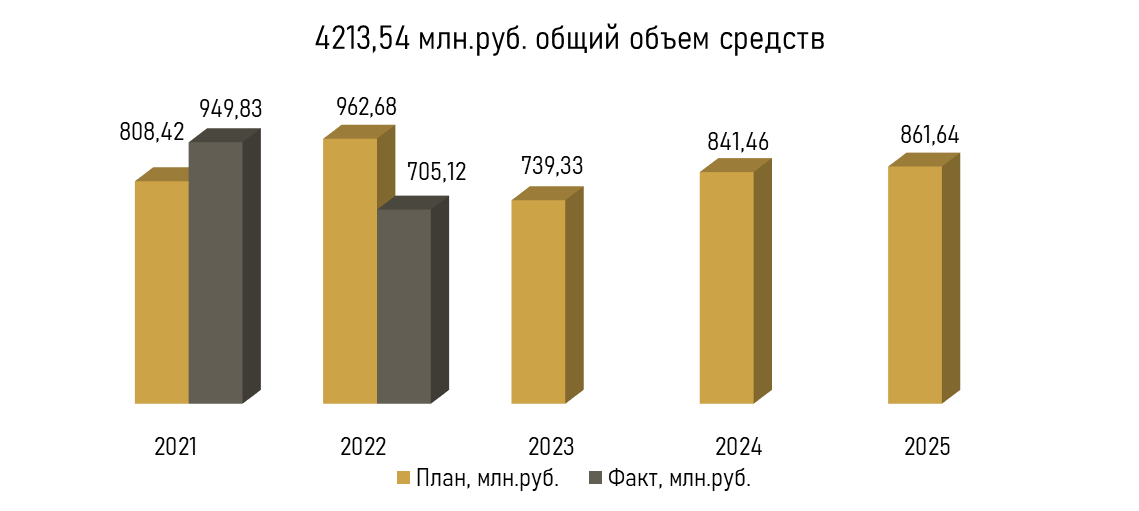 